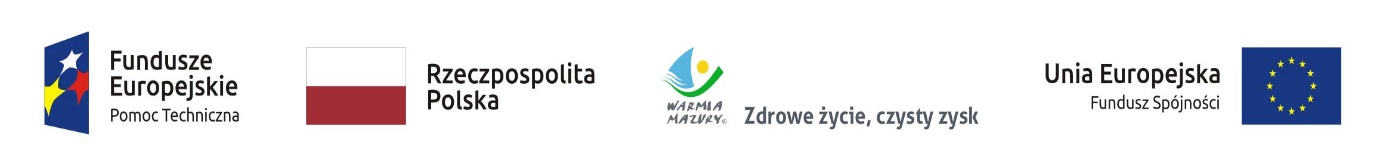  										          Załącznik nr 3KP.V.052.114.2022                                                                                                                                                                                                                                                        ........................................                                                                                                                                                               
    ( miejscowość, data)FORMULARZ SZACOWANIA WARTOSCI ZAMÓWIENIADANE WYKONAWCY:Nazwa:                       ……………………………………………………………………………………...Adres:                        ………………………………………………………………………………………Nr telefonu:         ………………………………………………………………………………………Adres e-mail        ………………………………………………………………………………………Dotyczy dostawy oznakowanych materiałów informacyjno-promocyjnych na potrzeby Sieci Punktów Informacyjnych Funduszy Europejskich. Szacujemy całkowite wykonanie przedmiotu zamówienia, zgodnie ze szczegółowym opisem przedmiotu zamówienia………………………………………..Pieczątka firmowa i czytelny podpis Wykonawcy lub osoby upoważnionej do reprezentowaniaLP.PrzedmiotLiczba szt.Cena netto za szt.
(w złotych)Wartość netto(w złotych)LP.PrzedmiotABC= A x B1.Smycze reklamowe5002.Torba papierowa 6003.Notes z recyklingu4004.Odblaskowy brelok5005.Ponczo przeciwdeszczowe2006.Kubek2007.Drewniany ołówek z gumką10008.Długopis1000RAZEMRAZEMRAZEMRAZEMStawka VAT %Stawka VAT %Stawka VAT %Stawka VAT %Szacowany termin realizacji - ……………………………… dni Szacowany termin realizacji - ……………………………… dni Szacowany termin realizacji - ……………………………… dni Szacowany termin realizacji - ……………………………… dni Szacowany termin realizacji - ……………………………… dni 